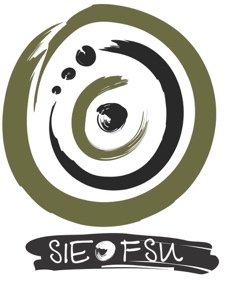 Bruce ManciagliDirector, Social Innovation & Entrepreneurship @ FSUSocial Entrepreneur in ResidenceInterdisciplinary Social Science ProgramCollege of Social Sciences & Public PolicyFaculty, Jim Moran School of EntrepreneurshipProgram Leader ~ Bali SIE Immersion, FSU International Programs Florida State UniversityInstagram: sie.fsu and sie.fsu.bruceFacebook: https://www.facebook.com/FSU.SIEWebsite: https://www.sie.fsu.eduMy Indonesia Story:Indonesia, one of the most culturally and biologically diverse spots on the planet, is a place of immeasurable meaning for me. I grew up overseas, living 18 years across five continents, and first visited Bali as a young boy in 1975—I was captivated. After graduating from Princeton University in 1988, I lived in Salatiga, Java for one year, teaching at Satya Wacana University and exploring this vast archipelago—the world’s largest, spanning 1/8 of the world’s circumference and comprised of over 14,000 islands. It was at Satya Wacana that I met my wife, who is from the island of Sumba, where we were married in a traditional ceremony and where my family makes regular trips. One of my current passions is Indonesian “ikat” textiles, particularly those from Sumba, which are highly valued for their complexity, natural cottons and dyes, visually-striking designs, and cultural significance. Bruce’s Bio:Bruce’s career has focused on empowering individuals, organizations, and communities to more effectively address social and environmental problems and catalyze meaningful systems change. His work in Social Innovation & Entrepreneurship (SIE)—spanning local, state, and international contexts—includes co-founding social enterprises (one of them a national award winner); helping scale and capacity-build a statewide network of high-impact nonprofits; facilitating and funding cross-sector/collective impact partnerships; catalyzing and cultivating SIE ecosystems in higher education and in Indonesia; and leading social innovation initiatives across a diversity of issues, from education to trauma and civic engagement to the environment. Bruce has raised millions and granted tens of millions of dollars to engage communities in creating lasting social value. As Director of SIE@FSU and Social Entrepreneur in Residence at Florida State University, he has served as lead architect of FSU's SIE ecosystem and collaborates with colleagues across campus and the community to grow the university’s and Tallahassee’s larger innovation & entrepreneurship ecosystem. With a background in the social foundations of education as well as social innovation & entrepreneurship and international & community development, Bruce places as much emphasis on how and why students learn as what they learn. He was awarded an FSU Transformation Through Teaching Award in 2017 and a University Teaching Award in 2019. In partnership with the Bali Institute, he developed and leads FSU’s Bali: Social Innovation & Entrepreneurship Immersion program, which launched in Summer 2018. In 2019, he and the Bali Institute founded the Bali Changemakers Fellowship, which supports young emerging leaders in Bali who are committed to addressing urgent social and environmental issues in their communities and across Indonesia.